Муниципальное Учреждение Культуры сельский клуб «Ленинский»15. Организации работы с людьмис ограниченными возможностями здоровья.В МУК СК «Ленинский» за 2020 год  с людьми с ограниченными возможностями здоровья проводились праздничные мероприятия, концертные программы с чаепитием, посвященные «23 февраля», международному женскому дню, аудио поздравления 75- годовщине Великой победы, визиты внимания и другие мероприятия посвящённые народным праздникам (Рождество, масленица, троица, пасха,) и государственным праздникам. Клубные встречи: это очень распространенный вид массовых мероприятий. Встречи с главой поселения, юристами, мед. работниками и полиции, но в связи с учётом сложившейся ситуации с пандемией КОРОНАВИРУСА COVID-19 массовые мероприятия запрещены и заменены на онлайн мероприятия . Доля проведённых культурно-массовых мероприятий для инвалидов в общем объеме мероприятий, проведенных за  2020 год  составляет 5% процентов от общего количества проведенных мероприятий (244 офлайн и онлайн мероприятий). 8 офлайн  мероприятий и 4 онлайн мероприятия, общее количество их участников составило – 341 / 271 человек. 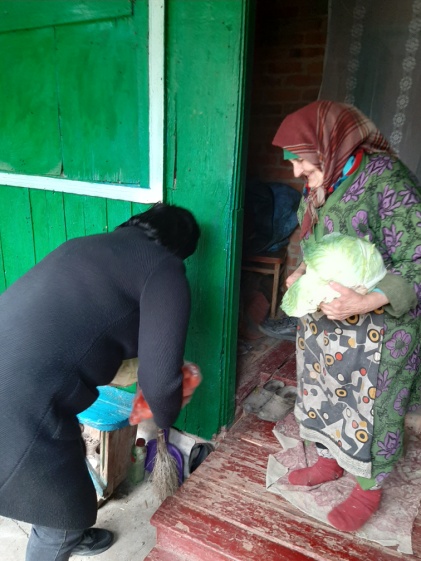 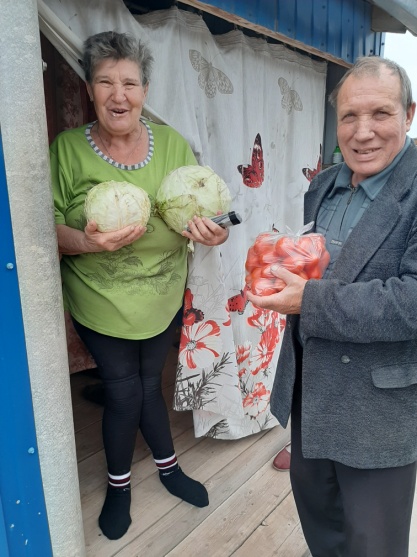  «Свет рождественской звезды» Визит внимания к пожилым и инвалидам, приносили сваренную кутью и поздравляли с ряженными на дому. «Всемирный день проявления доброты» визиты внимания к пожилым и инвалидам, просто проходили и проведывали людей, спрашивали о здоровье и чем можем помочь. (Тислицкой Т.П., Корниенко З.С., Кудермаевой А.П., Манзулов П.Ш., Катричевой В.П.,  Чикуриной Н.А.)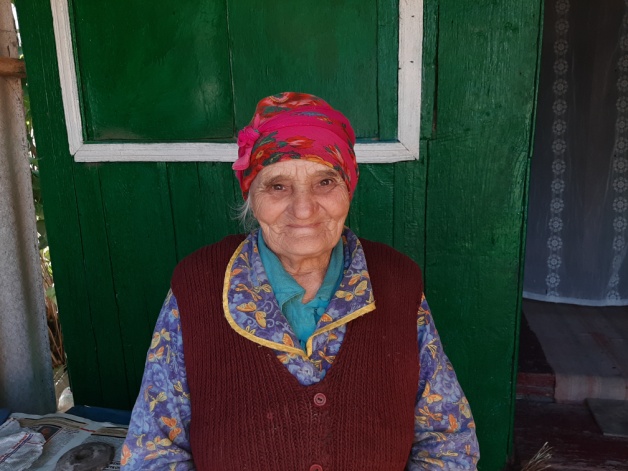 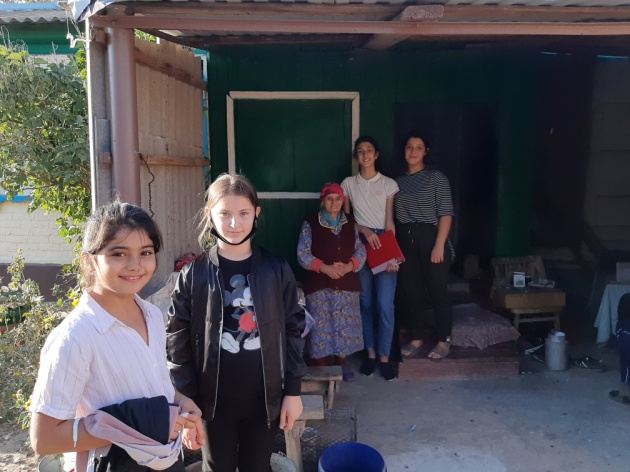 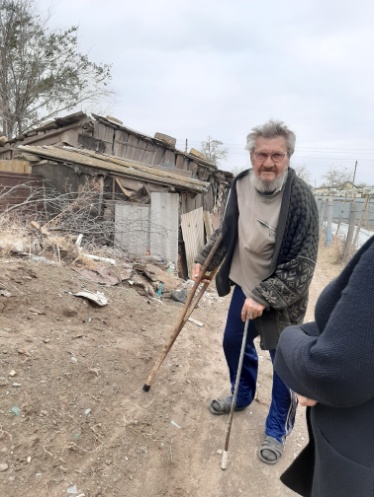 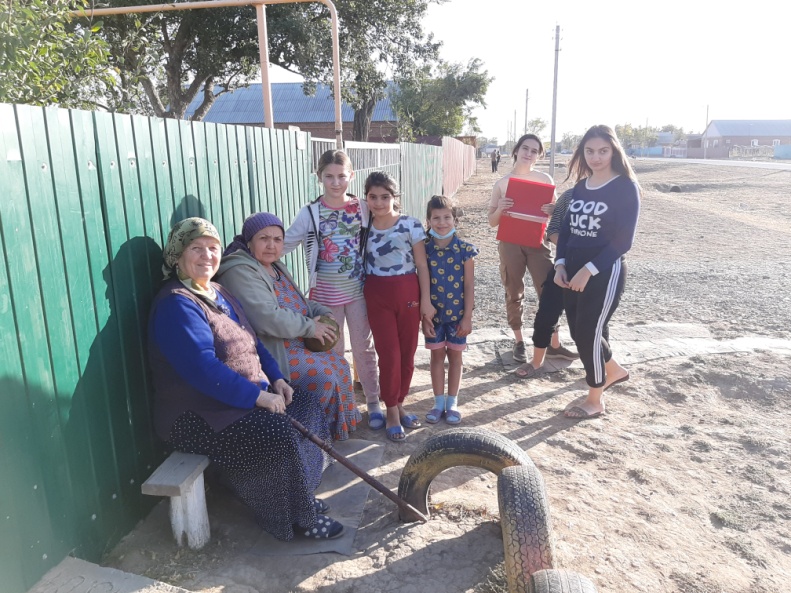 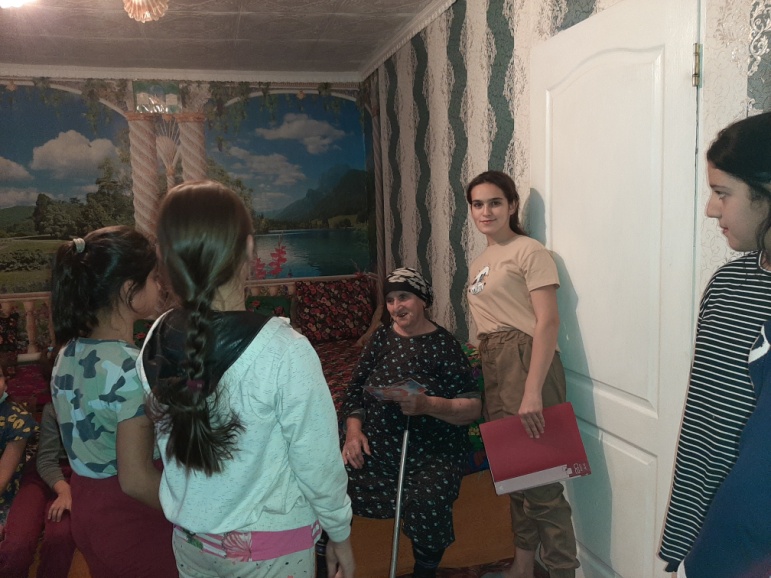 Под названием «Хорошее настроение» приходили поздравить с государственными праздниками и официально приглашали на концертные программы, оказывая посильную помощь в транспортировке  их в клуб.Были проведены визиты внимания по посещению людей с ограниченными возможностями здоровья на дому: «С днём рождения!» к Ковалёву А.А., Гусейновой Хурие Махаддиновне (84 года) и других жителей хутора.Директор МУК СК «Ленинский»                           Е.В. Белякова